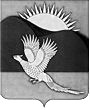 АДМИНИСТРАЦИЯПАРТИЗАНСКОГО МУНИЦИПАЛЬНОГО РАЙОНАПРИМОРСКОГО КРАЯПОСТАНОВЛЕНИЕВ соответствии со статьями 210, 212 Трудового кодекса Российской Федерации, Законом Приморского края от 09 ноября 2007 года № 153-КЗ               «О наделении органов местного самоуправления отдельными государственными полномочиями по государственному управлению охраной труда», в целях снижения производственного травматизма и профессиональной заболеваемости в организациях Партизанского муниципального района, руководствуясь статьями 28, 31 Устава Партизанского муниципального района, администрация Партизанского муниципального районаПОСТАНОВЛЯЕТ:1. Утвердить прилагаемый План мероприятий по сохранению тенденции нулевых показателей производственного травматизма                              и профессиональной заболеваемости на территории Партизанского муниципального района в 2018 году (далее - План).2. Главному специалисту 1 разряда по государственному управлению охраной труда администрации Партизанского муниципального района Шевкун А.С. обеспечить своевременное выполнение мероприятий утвержденного Плана. 23. Рекомендовать работодателям, осуществляющим деятельность         на территории Партизанского муниципального района, обеспечить выполнение мероприятий, предусмотренных Планом.4. Общему отделу администрации Партизанского муниципального района (Иванькова) опубликовать настоящее постановление в газете «Золотая Долина» и разместить на официальном сайте администрации Партизанского муниципального района в информационно-телекоммуникационной сети «Интернет» в тематической рубрике «Муниципальные правовые акты». 5. Контроль за исполнением настоящего постановления возложить                 на заместителя главы администрации Партизанского муниципального района Биктудина С.И.И.о. главы Партизанскогомуниципального района						          Л.В.ХамхоевУТВЕРЖДЕНпостановлением администрацииПартизанского муниципального районаот 22.01.2018 № 27ПЛАНмероприятий по сохранению тенденции нулевых показателей производственного травматизма и профессиональной заболеваемости на территории Партизанского муниципального района в 2018 году2345__________________22.01.2018        село Владимиро-Александровское                                  № 27Об утверждении Плана мероприятий по сохранению тенденциинулевых показателей производственного травматизмаи профессиональной заболеваемости на территорииПартизанского муниципального района в 2018 году№ п/пСодержание мероприятияСрок исполнения Ответственный исполнитель1234I. Мероприятия, проводимые администрацией Партизанского муниципального районаI. Мероприятия, проводимые администрацией Партизанского муниципального районаI. Мероприятия, проводимые администрацией Партизанского муниципального районаI. Мероприятия, проводимые администрацией Партизанского муниципального района1. Нормативно-правовое обеспечение охраны труда1. Нормативно-правовое обеспечение охраны труда1. Нормативно-правовое обеспечение охраны труда1. Нормативно-правовое обеспечение охраны труда1.1.1.Подготовка проектов постановлений администрации Партизанского муниципального района: «Об утверждении Плана мероприятий по проведению Всемирного дня охраны труда в 2018 году» до 01 апреля Главный специалист 1 разрядапо государственному управлению охраной труда администрации Партизанского муниципального района1.2.«О проведении районного конкурса «Лучшая организация Партизанского муниципального района по проведению работы в области охраны труда» до 01 апреляГлавный специалист 1 разрядапо государственному управлению охраной труда администрации Партизанского муниципального района1.3.«О проведении районного конкурса по охране труда среди муниципальных образовательных учреждений Партизанского муниципального района»до 01 апреляГлавный специалист 1 разрядапо государственному управлению охраной труда администрации Партизанского муниципального района12342. Реализация государственного управления охраной труда2. Реализация государственного управления охраной труда2. Реализация государственного управления охраной труда2. Реализация государственного управления охраной труда2.1Участие в краевом смотре-конкурсе на лучшую постановку работы по охране труда в номинации «Лучший муниципальный район Приморского края                  по постановке работы в области охраны труда»до 01 февраляГлавный специалист 1 разрядапо государственному управлению охраной труда администрации Партизанского муниципального района, руководители муниципальных учреждений2.2Организация проведения совещания по подведению итогов реализации отдельных государственных полномочий по государственному управлению охраной труда на территории Партизанского муниципального района                  за 2017 год  и задачах на 2018 годфевральГлавный специалист 1 разрядапо государственному управлению охраной труда администрации Партизанского муниципального района2.3Организация проведения конкурса детских рисунков «Охрана труда глазами детей» среди воспитанников муниципального бюджетного образовательного учреждения дополнительного образования "Районный центр детского творчества" Партизанского муниципального района  до 20 февраляГлавный специалист 1 разрядапо государственному управлению охраной труда администрации Партизанского муниципального района2.4Оказание консультационной и методической помощи работодателям по использованию  возможности финансирования предупредительных мер по сокращению производственного травматизма и профессиональных заболеваний за счет Фонда социального страхования Российской ФедерациимартГлавный специалист 1 разрядапо государственному управлению охраной труда администрации Партизанского муниципального района2.5Организация обучения и проверки знаний требований  охраны труда руководителей, специалистов, уполномоченных (доверенных) лиц, членов комиссий (комитетов) по охране труда муниципальных учреждений Партизанского муниципального района26-28 марта Главный специалист 1 разрядапо государственному управлению охраной труда администрации Партизанского муниципального района2.6Организация и проведение районных конкурсов по охране труда среди организаций, расположенных на территории Партизанского муниципального района  июнь - октябрьГлавный специалист 1 разрядапо государственному управлению охраной труда администрации Партизанского муниципального района2.8Организационно-методическое обеспечение работы:а) межведомственной комиссии по охране труда в Партизанском муниципальном районе;  б) Координационного совета специалистов по охране труда организаций             при администрации Партизанского муниципального районаежеквартальноиюнь, ноябрьГлавный специалист 1 разрядапо государственному управлению охраной труда администрации Партизанского муниципального района12342.9Организация проведения  семинара с работодателями и специалистами по охране труда организаций Партизанского муниципального района по вопросу: «О порядке использования средств частичного финансирования предупредительных мер по сокращению производственного травматизма и профессиональных заболеваний работников за счет страховых взносов Фонда социального страхования РФ на обязательное социальное страхование                        от несчастных случаев на производстве  и профессиональных заболеваний»апрель  Главный специалист 1 разрядапо государственному управлению охраной труда администрации Партизанского муниципального района2.10Организация проведения обучения в установленном порядке по охране труда работников, в том числе руководителей организаций, а также работодателей – индивидуальных предпринимателей, проверки знания ими требований охраны труда, а также проведение обучения по оказанию первой медицинской помощи пострадавшим на производствемарт,июнь,ноябрьГлавный специалист 1 разрядапо государственному управлению охраной труда администрации Партизанского муниципального района2.11Обеспечение реализации мероприятий муниципальной программы «Улучшение условий труда в муниципальных учреждениях Партизанского муниципального района на 2016-2018 годы», утверждённой постановлением администрации Партизанского муниципального района от 16.09.2015 № 604   (в редакции от 12.12.2016 № 818)в течение года Главный специалист 1 разрядапо государственному управлению охраной труда администрации Партизанского муниципального района2.12Участие в установленном порядке в работе комиссий:а) по проверке состояния условий и охраны труда совместно с органами надзора и контроля за соблюдением законодательства об охране труда;б) по расследованию групповых и тяжелых несчастных случаев, несчастных случаев со смертельным исходом  по отдельному графикув случаях происшествийГлавный специалист 1 разрядапо государственному управлению охраной труда администрации Партизанского муниципального района3. Мероприятия, проводимые работодателями3. Мероприятия, проводимые работодателями3. Мероприятия, проводимые работодателями3. Мероприятия, проводимые работодателями3.1.Участие в краевом смотре-конкурсе на лучшую постановку работы по охране труда в номинациях: - "Лучшая организация Приморского края по постановке работы в области охраны труда, численность работников которой не превышает 50 человек";"Лучшая организация Приморского края по постановке работы в области охраны труда, численность работников которой превышает 50 человек"до 01 февраляРуководители предприятий, работодатели - индивидуальные предприниматели (по согласованию)12343.2Организация и проведение мероприятий в рамках Всемирного дня охраны труда:а) выступления специалистов по охране труда перед трудовыми коллективами;б) проведение тематических семинаров, дней охраны трудаапрельРуководители предприятий, работодатели - индивидуальные предприниматели(по согласованию)3.3Использование средств частичного финансирования предупредительных мер по сокращению производственного травматизма и профессиональных заболеваний работников за счет страховых взносов Фонда социального страхования РФ на обязательное социальное страхование от несчастных случаев на производстве   и профессиональных заболеваний 1 полугодие Руководители предприятий, работодатели - индивидуальные предприниматели(по согласованию)3.4Организация проведения:а) обучения и проверки знания требований охраны труда работниками;б) обучения по оказанию первой медицинской помощи пострадавшим                      на производстве, инструктажа по охране труда на рабочем местев течение годаРуководители предприятий, работодатели - индивидуальные предприниматели(по согласованию)3.5Организация проведения специальной оценки условий трудав течение годаРуководители предприятий, работодатели - индивидуальные предприниматели(по согласованию)3.6Организация и проведение предварительных и периодических медицинских осмотров работников, занятых на работах с вредными и (или) опасными производственными факторамив течение годаРуководители предприятий, работодатели - индивидуальные предприниматели(по согласованию)3.7Участие в мероприятиях, проводимых администрацией Партизанского муниципального района по вопросам охраны труда и техники безопасности в течение годаРуководители предприятий, работодатели - индивидуальные предприниматели(по согласованию)3.8Оформление кабинетов, уголков по охране труда,  приобретение для них необходимых  наглядных пособий, демонстрационной аппаратуры и т.п., проведение выставок по охране трудав течение годаРуководители предприятий, работодатели - индивидуальные предприниматели(по согласованию)3.9Разработка, издание инструкций по охране труда, а также приобретение других нормативных правовых актов и специализированной литературы                      в области охраны трудав течение годаРуководители предприятий, работодатели - индивидуальные предприниматели(по согласованию)12344. Информационное обеспечение и пропаганда охраны труда4. Информационное обеспечение и пропаганда охраны труда4. Информационное обеспечение и пропаганда охраны труда4. Информационное обеспечение и пропаганда охраны труда4.1Размещение на официальном сайте администрации Партизанского муниципального района в сети «Интернет» в рубрике «Охрана труда»:а) нормативных правовых документов по вопросам охраны труда;б) решений межведомственной комиссии по охране труда Партизанского муниципального района;в) информации по вопросам охраны трудав течение годаГлавный специалист 1 разрядапо государственному управлению охраной труда администрации Партизанского муниципального района4.2Размещение на стенде «Уголок охраны труда» в администрации Партизанского муниципального района нормативных правовых документов по охране трудапостоянноГлавный специалист 1 разрядапо государственному управлению охраной труда администрации Партизанского муниципального района